THERMAL AND ELECTROCHEMICAL BEHAVIOR OF ACIDIC PYROPHOSPHATE (NH4)2Zn(H2P2O7)2.2H2OF. Z. Elhafianea*, R. Khaoulafb, M. Harcharrasc, M. Ouakkid and K. BrouziaaEnergy, Materials and Sustainable Development , EMDD-CERNE2D, Mohammed V University in Rabat, Salé MoroccobLaboratory of Spectroscopy, Molecular Modeling, Materials, Nanomaterials, Water and Environment, LS3MN2E-CERNE2D, Faculty of Sciences Av Ibn Battouta, Mohammed V University in Rabat, MoroccocMaterial and Environmental Engineering Laboratory, Modeling and Application, Department of Chemistry, Faculty of Science, Ibn Tofail University, Kenitra, MoroccodLaboratory of Materials, Electrochemistry and Environment, Faculty of Science, Ibn Tofail University, PB 133-14050 Kénitra, MoroccoEmail: fz.elhafiane@gmail.comSupplemental Materials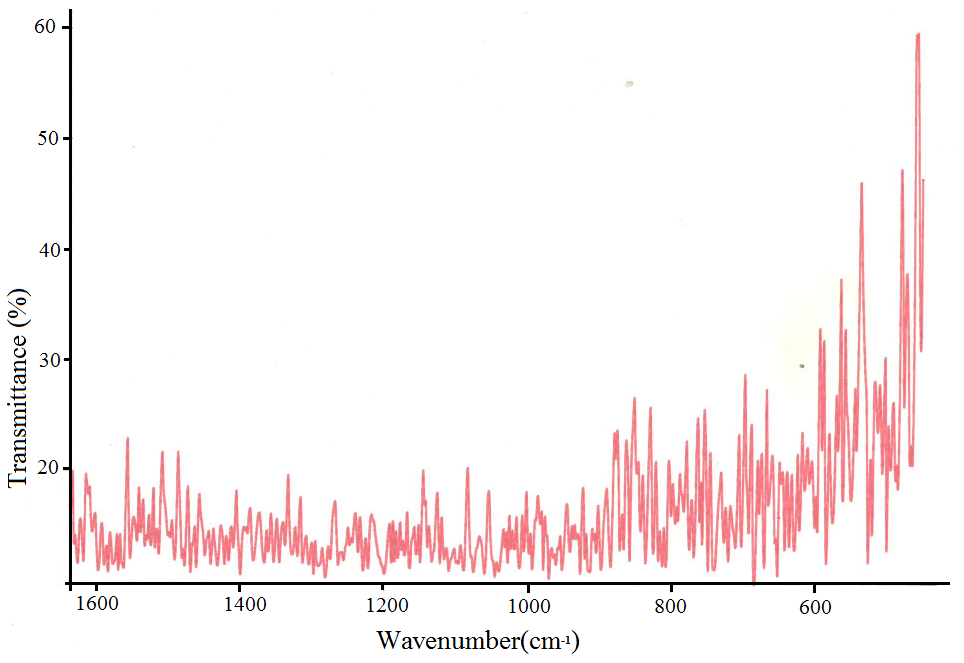 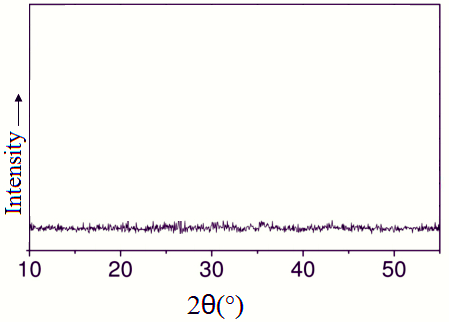 Figure S 2: X-ray powder diffractogram of the (NH4)2Zn(H2P2O7)2.2H2O at 460°C, amorphous.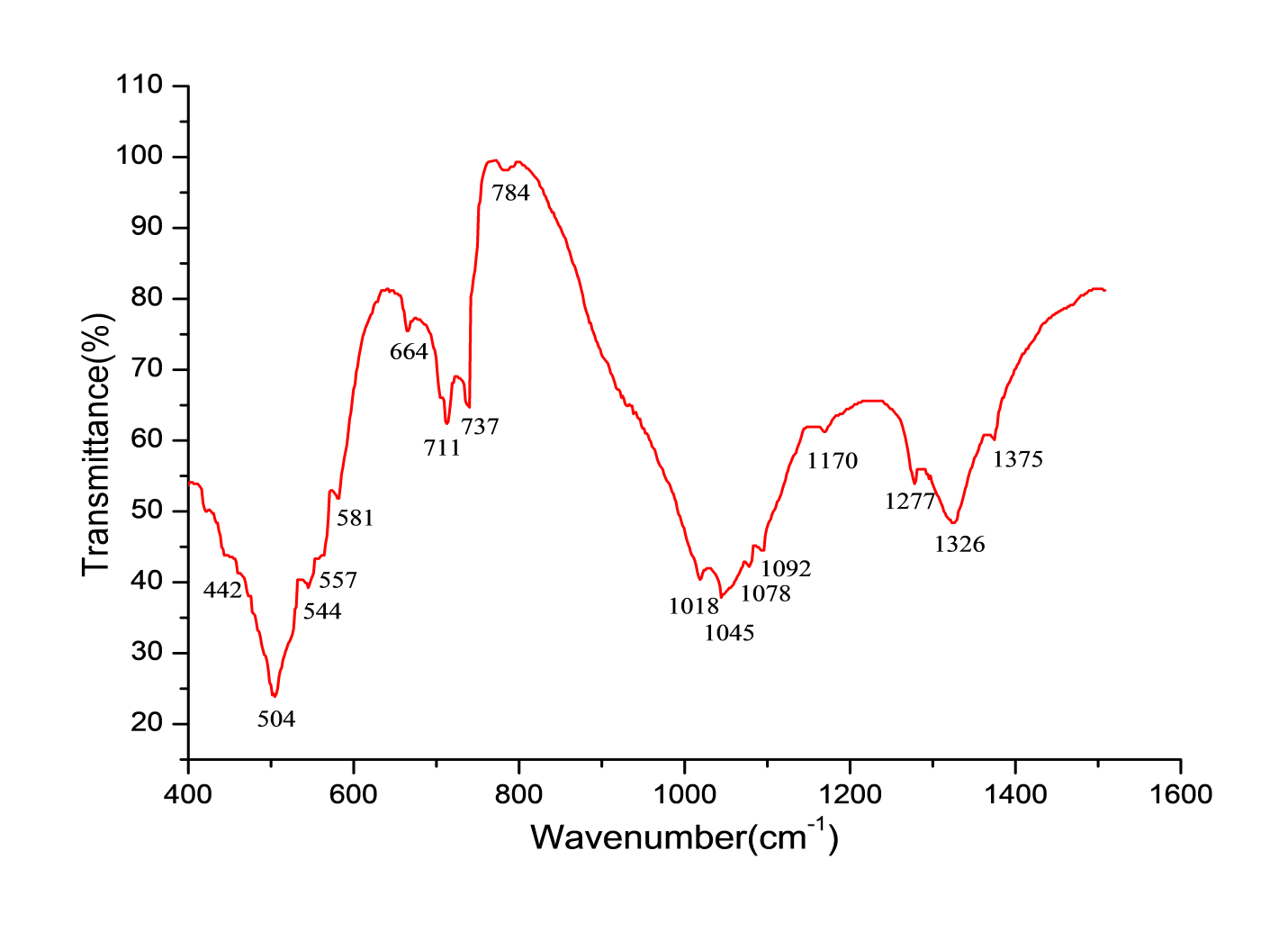 Figure S 3: Infrared spectrum of Zn2P4O12 after heating the (NH4)2Zn(H2P2O7)2.2H2O at 910°Figure S 4: Nyquist diagram for mild steel with selected concentrations of (NH4)2Zn(H2P2O7)2.2H2O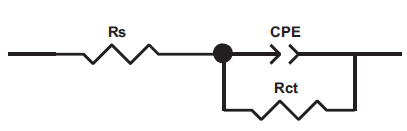 Figure S 6: Langmuir adsorption isotherm in 1.0M HCl solution containing different concentrations of (NH4)2Zn(H2P2O7)2.2H2OFigure S 7: Arrhenius plots for mild steel corrosion in 1.0 M HCl in the absence and in presence of (NH4)2Zn(H2P2O7)2.2H2OTable S 1: Potentiodynamic polarization parameters for mild steel in 1.0 M HCl with and without different concentrations of (NH4)2Zn (H2P2O7)2.2H2O at 298K.Table S 2: AC impedance parameters for mild steel in 1.0 M HCl solution with respect to the concentration of (NH4)2Zn (H2P2O7)2.2H2OTable S 3: Polarization parameters for mild steel in 1 M HCl with 10-3 M of (NH4)2Zn(H2P2O7)2.2H2O at various temperaturesTable S 4: Corrosion kinetic parameters of mild steel dissolution in 1M HCl in the absence and in the presence of 10−3M of (NH4)2Zn (H2P2O7)2.2H2OTable S 5: Crystal Structure and Data Refinement ParametersMediumConc.M-Ecorr mV/SCEicorrµA cm-2-cmV dec-1amV dec-1ηPP%HCl 1.0M--470714145121-Inh10-359550979093.0Inh10-459680918688.7Inh10-55981021028585.7Inh10-6575109988384.7Conc.(M)Rs(Ω cm2)Rct(Ω cm2)Cdl(µF.cm-2 )ndlQ(µF.Sn-1)Ɵƞimp%HCl 1.0M--1.923.41900.897470--Inh10-31.6305.573.70.8531280.92392.3Inh10-41.4202.890.80.8541620.88488.4Inh10-50.9157.993.90.8271940.85185.1Inh10-61.3147.1101.20.8651780.84184.1CompoundsTemperatureK-EcorrmV/SCEicorrµA cm-2-cmV dec-1amV dec-1ηPP%Blank298470714145121-Blank308491950154112-Blank3184751340151126-Blank3284652080159108-inh29859550979093.0inh308497921159690.3inh31849517510711286.9inh32849933210010584.0ConcEa (kJ/mol)ΔHa(kJ/mol)ΔSa(kJ/mol.K)Blank28.726.1-102.8inh51.348.7-49.0CompoundThis  workLiterature [10]Empirical Formula(NH4)2Zn(H2P2O7)2.2H2O(NH4)2Zn(H2P2O7)2.2H2OFormula Weight489.4489.4Crystal System / Space GroupTriclinic, Pī Triclinic, Pīa / Å7.0144 (3)7.0026(2)b / Å7.2891 (3)7.3297(2)c / Å7.7721 (4)7.7885(3 / °80.436 (4)81.229(1)β / °70.594 (4)71.064(1)γ / °88.654 (4)88.172(1)V / Å3369.38 (3)373.64(2)Z11D calc (g/cm3)2.20012.175μ (mm-1)2.192.160Crystal size (mm)0.64 × 0.54 × 0.380.19×0.31×0.40Color / ShapeColourless /PrismColourless/PrismTemp (K)120293Theta range for collection3.41° to 29.49°2.81° to 30.00°Reflections collected56465328Independent reflections18392055Data/restraints/parameters1839/8/1302055/6/135Goodness of fit on F21.481.240Final R indices [I > 2σ(I)]R1=0.0228, wR2=0.0784R1 =0.0447, wR2 =0.1336R indices (all data)R1= 0.0245, wR2= 0.0794R1 = 0.0480, wR2=0.1360Largest difference peak/hole0.43 and -0.39 e Å−31.295 and -1.168 e Å−3